POSILOVACÍ TRÉNINK   2X  (KOLO)   UVEDENÝCH 8 CVIKŮ 1       ŠVIHADLO 1MIN MAXIMUM PŘESKOKŮ  2       30 SEK  /30  SEK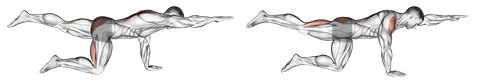 3      Výdrž 1 min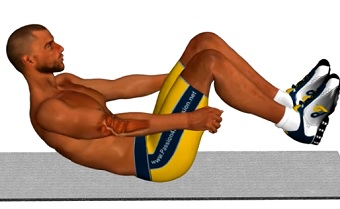 4      Výdrž 1 min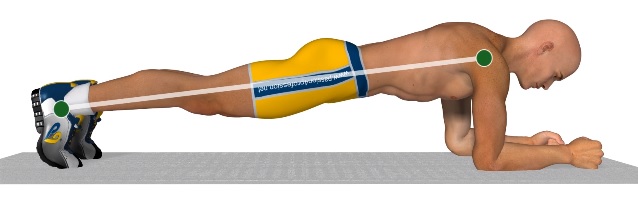 5       Opakování 15x   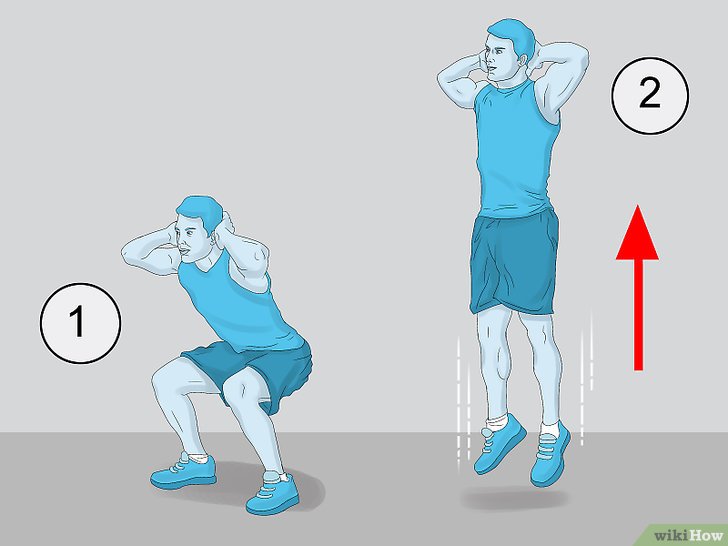 6       Opakování 10x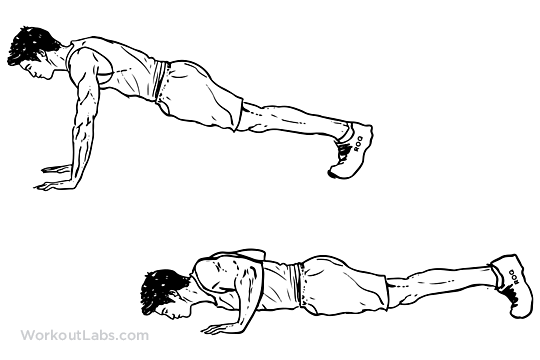 7         Opakování 15X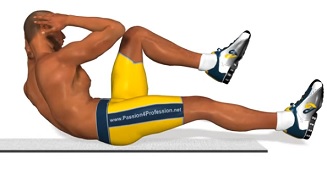 8      Opakování 15x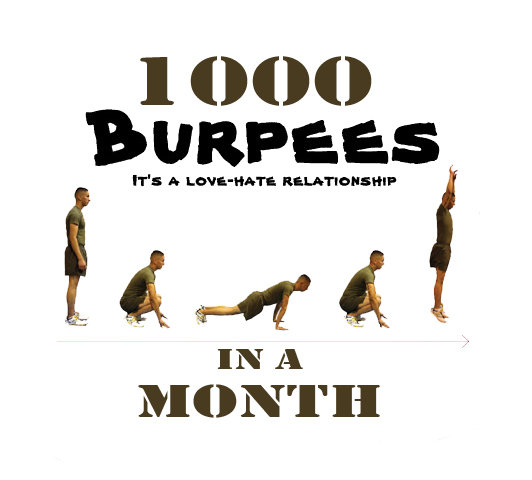 --------------------------------------------------------------------------------------------------------------------------------------BĚŽECKÝ TRÉNINK 1                                                                                  BĚŽECKÝ TRÉNINK 2 1  ROZBĚHÁNÍ 15- 20 MIN   3-4 KM                                                        VÝBĚH 40-45 MIN.2 RÝCHLÉ ÚSEKY 4X 100M /  6X 50M / 6X 25M3 VÝBĚH  10 MIN   1-2 KM